Name: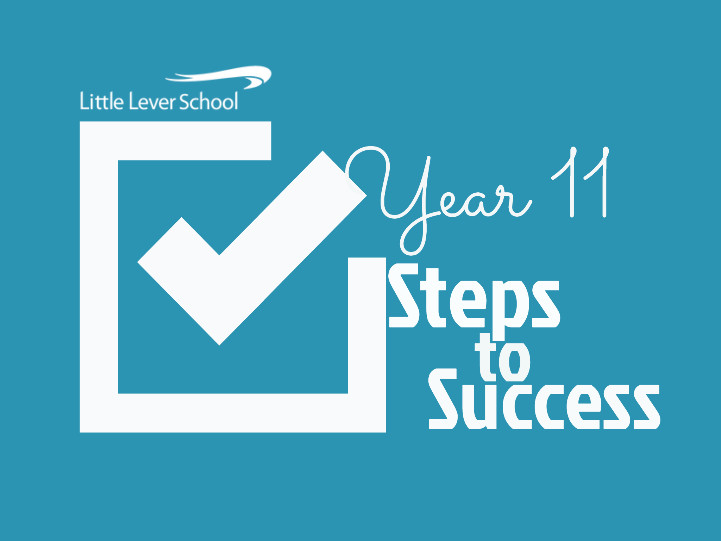 Year 11 Revision PlannerGet Ready for Summer GCSE Exams 2024e class: 3S2U88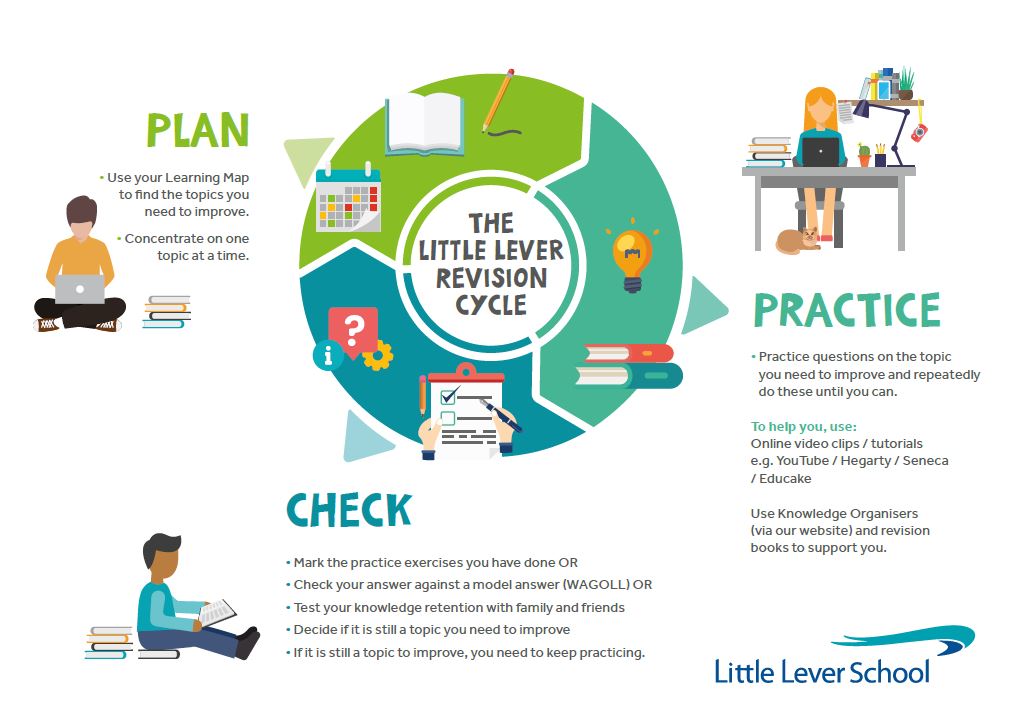  do I prioritise my child’s revision?YOU make this happen. We will help you, but the success will be yours. We all want you to do well and everyone wants to help and encourage you!       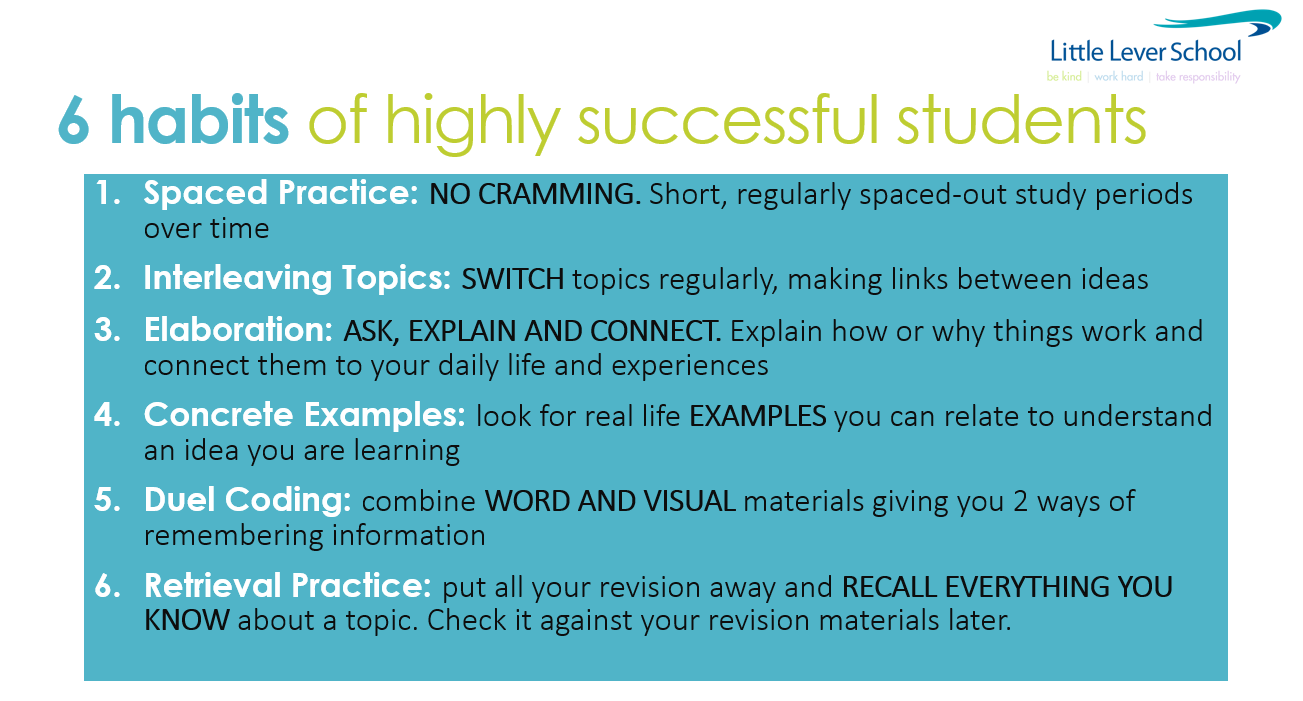 GO FOR IT!Revision Timetable – from now to your first mock exam(Two 45min sessions EVERY night. Write down the subject and topic which need to improve in .Revision TimesRevision Times1st 45-minute Revision Session1st 45-minute Revision Session2nd 45-minute Revision Session2nd 45-minute Revision Session2nd 45-minute Revision SessionExampleExampleEnglish LiteratureThe character arc of MacbethEnglish LiteratureThe character arc of MacbethScience12+ mark question on Biology Paper 2Science12+ mark question on Biology Paper 2Science12+ mark question on Biology Paper 2Monday25 MarTuesday26 MarWednesday27 MarThursday28 MarFriday29 MarSaturday30 MarSunday31 MarMonday 1 AprTuesday2 AprWednesday3 AprThursday4 AprFriday5 AprSaturday6 AprSunday7 AprMonday 8 AprTuesday9 AprWednesday10 AprThursday11 AprFriday12 AprSaturday13 AprSunday14 AprMonday 15 AprTuesday16 AprWednesday17 AprThursday18 AprFriday19 AprSaturday20 AprSunday21 AprMonday22 AprTuesday23 AprWednesday24 AprThursday25 AprFriday 26 AprSaturday27 AprSunday28 AprMonday29 AprTuesday30 AprWednesday1 MayThursday2 May8.45am DIT / Paper 1 / 1h 30mFriday 3 MaySaturday4 MaySunday5 MayMonday6 MayTuesday7 MayWednesday8 MayThursday9 May8.45am RE / Paper 1 / 1h 45m1pm Drama / Component 1 / 1h 45m1pm Drama / Component 1 / 1h 45mFriday 10 May8.45am Biology / Paper 1 / 1h 45m8.45am Combined Science / Biology Paper 1 / 1h 15mSaturday11 MaySunday12 MayMonday13 May8.45am English Literature / Paper 1 / 1h 45mTuesday14 May8.45am French / Listening F / 35m & Reading F / 45m8.45am French / Listening H / 45m & Reading H / 1h1pm Business / Paper 1 / 1h 45mWednesday15 May8.45am History / Paper 1 / 2h1pm Computer Science / Paper 1 / 1h 30mThursday16 May8.45am Maths / Paper 1 / 1h 30m1pm RE / Paper 2 / 1h 45mFriday 17 May8.45am Chemistry / Paper 1 / 1h 45m8.45am Combined Science / Chemistry Paper 1 / 1h 15m1pm Geography / Paper 1 / 1h 30mSaturday18 MaySunday19 MayMonday20 May8.45am English Literature / Paper 2 / 2h 15mTuesday21 May1pm Computer Science / Paper 2 / 2hWednesday22 May8.45am Physics / Paper 1 / 1h 45m8.45am Combined Science / Physics Paper 1 / 1h 15mThursday23 May8.45am English Language / Paper 1 / 1h 45mFriday 24 May8.45am French / Writing F / 1hFrench / Writing H / 1h 15mSaturday25 MaySunday26 MayMonday27 MayTuesday28 MayWednesday29 MayThursday30 MayFriday 31 MaySaturday1 JunSunday2 JunMonday3 Jun8.45am Maths / Paper 3 / 1h 30mTuesday4 Jun8.45amSpanish / Listening H / 45hSpanish / Listening F / 35mSpanish / Reading H / 1hSpanish / Reading F / 45m1pm History / Paper 2 / 2hWednesday5 Jun8.45am Geography / Paper 2 / 1h 30m1pm Business / Paper 2 / 1h 45mThursday6 JunEnglish Language / Paper 2 / 1h 45mFriday 7 Jun1pm Biology / Paper 2 / 1h 45m1pm Combined Science / Biology Paper 2 / 1h 15mSaturday8 JunSunday9 JunMonday10 Jun8.45am Maths / Paper 3 / 1h 30m1pm Spanish / Writing H / 1h 15m1pm Spanish / Writing F / 1hTuesday11 Jun8.45am Chemistry / Paper 2 / 1h 45m8.45am Combined Science / Chemistry Paper 2 / 1h 15mWednesday12 JunThursday13 JunFriday 14 Jun8.45am Geography / Paper 3 / 1h 30m1pm Physics / Paper 2 / 1h 45m1pm Combined Science / Physics Paper 2 / 1h 15mSaturday15 JunSunday16 JunMonday17 Jun1pm Music / Component 3 / 1h 15mTuesday18 Jun1pm Design & Technology / Paper 1 / 2hWednesday19 Jun1pm Hospitality & Catering / Paper 1 / 1h 20m